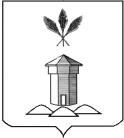 АДМИНИСТРАЦИЯ БАБУШКИНСКОГО МУНИЦИПАЛЬНОГО ОКРУГА ВОЛОГОДСКОЙ ОБЛАСТИ	20.02.2024         	                                  № 151 с.им. БабушкинаОб утверждении перечня земельных участковна территории Бабушкинского муниципального округа, которые могут быть предоставлены в собственность бесплатно гражданам, имеющим трех и более детей для ведения личного подсобного хозяйстваВ соответствии с частью 1 статьи 3, частями 2,3 статьи 10 закона Вологодской области от 8 апреля 2015 года № 3627-ОЗ «О бесплатном предоставлении в собственность отдельным категориям граждан земельных участков, находящихся в государственной или муниципальной собственности, на территории Вологодской области», руководствуясь Уставом Бабушкинского муниципального округа,ПОСТАНОВЛЯЮ: 1. Утвердить перечень земельных участков на территории                     Бабушкинского муниципального округа, которые могут быть предоставлены в собственность бесплатно для ведения личного подсобного хозяйства гражданам, имеющим трех и более детей, для ведения личного подсобного хозяйства.2. Отделу имущественных и земельных отношений администрации Бабушкинского муниципального округа в течение 10 рабочих дней после утверждения перечня земельных участков информировать граждан о возможности получения земельного участка в собственность бесплатно. 3. Настоящее постановление вступает в силу со дня подписания.4. Контроль за исполнением настоящего постановления возложить на первого заместителя Главы округа.5. Постановление подлежит официальному размещению на официальном сайте Бабушкинского муниципального округа в информационно-телекоммуникационной сети «Интернет».Глава округа                                                                                 Т.С. Жирохова                                                    Приложениек  постановлению администрации Бабушкинского муниципального округа от 20.02.2024 г. № ***Перечень земельных участков на территории Бабушкинского муниципального округа, которые могут быть предоставлены в собственность бесплатно гражданам, имеющим трех и более детей для ведения личного подсобного хозяйства№ п/пКадастровый номер земельного участкаКатегория земельВид собственности на земельный участокПлощадь земельного участка, кв.мМестоположение земельного участкаВид разрешенного использования земельного участкаИнформация об обеспеченности земельного участка инженерной инфраструктуройПримечания123456789135:15:0101004:764Земли населенных пунктовМуниципальная собственность1550Российская Федерация, Вологодская область, Бабушкинский муниципальный округ, село имени Бабушкина, улица Анатолия БутусоваДля ведения личного подсобного хозяйства (приусадебный земельный участок)Имеется возможность подключения к существующим линиям электро235:15:0101004:765Земли населенных пунктовМуниципальная собственность1550Российская Федерация, Вологодская область, Бабушкинский муниципальный округ, село имени Бабушкина, улица Анатолия БутусоваДля ведения личного подсобного хозяйства (приусадебный земельный участок)Имеется возможность подключения к существующим линиям электро